Request for Release of School Records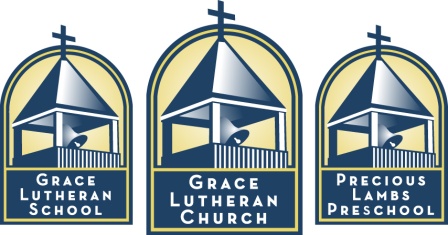 TO:Name of Student: _________________________________		Grade: _______________I authorize the release of my child’s transcript, test scores, and any related records, reports, and evaluations, and request that they be included with my child’s application to Grace Lutheran School.  I also ask that you release updated transcripts and test scores to Grace Lutheran School as they may be requested.  Please have any records translated into English.Parent or Guardian Signature: ________________________________	Date: _____________Contact Information:Grace Lutheran School2252 SE 92nd AvenuePortland, OR 972161-503-777-8628www.grace-wels.net